Data protection third party consent form. 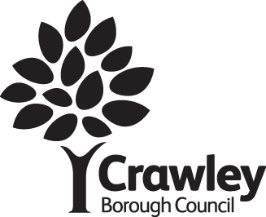 For tenants of Crawley Borough CouncilAbout this formUse this form to give us permission to discuss your rent account / housing benefit claim / other information personal to your tenancy with another person. This form is your consent to disclose information that is protected under the provisions of the Data Protection Act 2018.Your details What information are you happy to discuss with the person named below? (Please tick all that apply)My rent accountMy housing benefit claimOther information that is personal to my tenancy (e.g. who lives with me)Details of the person you would like us to discuss your information withI give my permission for you to discuss my personal information with: I understand that I may withdraw this consent in writing at any time.Signed:.............................................     .	Date:............................When you have signed and dated this form send it to: The Housing Management TeamTown Hall, The Boulevard CrawleyRH10 1UZYour full nameYour full addressPost codeDaytime telephone numberEmail addressTheir full name:Their full address:Post code:Daytime telephone number: Email address:Their date of birthTheir relationship to you is (e.g. mother, friend, partner)